Under 15 GirlsIndividual ResultTeam ResultCounty ResultPosNumRaceNameClubCounty1887U15 GCaitlin HughesSwinfordMayo2536U15 GFauve AylmerGalway City HarriersGalway3636U15 GGracie O'BrienMoy ValleyMayo4354U15 GLauren Mc DonnellCastlebar ACMayo5838U15 GSiobhán GeaneySouth Galway ACGalway6633U15 GAlannah CanavanMoy ValleyMayo7353U15 GEimer HughesCastlebar ACMayo8321U15 GAoibheann FitzpatrickBallinasloe & DistrictGalway9707U15 GSaoirse LawleyNorth SligoSligo10537U15 GMia CraugwellGalway City HarriersGalway11541U15 GSaoirse  Coleman Galway City HarriersGalway12539U15 GClodagh QuirkeGalway City HarriersGalway13467U15 GClodagh O'MearaCraughwell ACGalway14591U15 GCaoimhe Crossan Longford AC015959U15 GEmilie O'ConnellWestport ACMayo16634U15 GRachel FoleyMoy ValleyMayo17464U15 GHOLLY O'BOYLECraughwell ACGalway18708U15 GKiera FergusonNorth SligoSligo19793U15 GUna Griffin Sligo ACSligo20469U15 GAnna CotterCraughwell ACGalway21685U15 GSarah  O'BeirneNorth Leitrim AC022465U15 GLeonore ChurchCraughwell ACGalway23466U15 GSiofra DavisCraughwell ACGalway24468U15 GAlana GroganCraughwell ACGalwayPos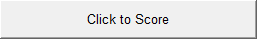 Score12341Galway City Harriers3521011122Craughwell AC7213172022PosCounty Score1Mayo3613467152Galway48258101112